NÁRODNÁ RADA SLOVENSKEJ REPUBLIKYIV. volebné obdobieČíslo: 838/2007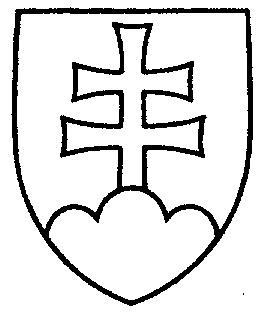 436UZNESENIENÁRODNEJ RADY SLOVENSKEJ REPUBLIKYz 21. júna 2007k vládnemu návrhu zákona o prevencii a náprave environmentálnych škôd a o zmene a doplnení niektorých zákonov (tlač 244)	Národná rada Slovenskej republiky	po prerokovaní uvedeného vládneho návrhu zákona v druhom a treťom čítaní	s c h v a ľ u j e	vládny návrh zákona o prevencii a náprave environmentálnych škôd a o zmene a doplnení niektorých zákonov, v znení schválených pozmeňujúcich a doplňujúcich návrhov.  Pavol  P a š k a   v. r. predsedaNárodnej rady Slovenskej republikyOverovatelia:Jozef  L í š k a   v. r.Pavol  F r e š o   v. r.